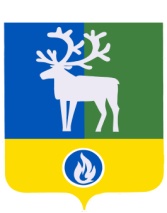 СЕЛЬСКОЕ ПОСЕЛЕНИЕ ПОЛНОВАТБЕЛОЯРСКИЙ РАЙОНХАНТЫ-МАНСИЙСКИЙ АВТОНОМНЫЙ ОКРУГ – ЮГРААДМИНИСТРАЦИЯ СЕЛЬСКОГО ПОСЕЛЕНИЯПОСТАНОВЛЕНИЕот 28 января 2016 года                                                                                                   № 12Об осуществлении муниципальными казенными учреждениями сельского поселения Полноват полномочий заказчика на определение поставщиков (подрядчиков, исполнителей)В целях реализации части 5 статьи 26 Федерального закона от 5 апреля 2013 года № 44-ФЗ «О контрактной системе в сфере закупок товаров, работ, услуг для обеспечения государственных и муниципальных нужд» (далее – Федеральный закон № 44-ФЗ), п о с т а н о в л я ю:1. Определить, что администрация сельского поселения Полноват и муниципальное казенное учреждение культуры сельского поселения Полноват «Сельский дом культуры «РОДНИК»» в соответствии с пунктом 4 части 5 статьи 26 Федерального закона № 44-ФЗ, осуществляют полномочия заказчика на определение поставщиков (подрядчиков, исполнителей) самостоятельно.2. Признать утратившими силу:1) постановление администрации сельского поселения Полноват от 27 декабря 2013 года № 137 «Об определении уполномоченного органа, осуществляющего полномочия на определение поставщиков (подрядчиков, исполнителей) для заказчиков сельского поселения Полноват»;2) постановление администрации сельского поселения Полноват от 13 февраля 2015 года № 39 «О внесении изменений в постановление администрации сельского поселения Полноват от 27 декабря 2013 года № 137».3. Опубликовать настоящее постановление в газете «Белоярские вести».4. Настоящее постановление вступает в силу после его официального опубликования и распространяется на правоотношения, возникшие с 1 января 2016 года.         5. Контроль за выполнением постановления возложить на заместителя главы сельского поселения Полноват, заведующего сектором муниципального хозяйства администрации сельского поселения Полноват, Уразова Е.У.Глава сельского поселения Полноват                	                                               Л.А. Макеева